Автор: Думлер Татьяна Петровна, МАОУ СОШ №30 г.Томска,    учитель.Мастер класс «Апельсиновая симфония» 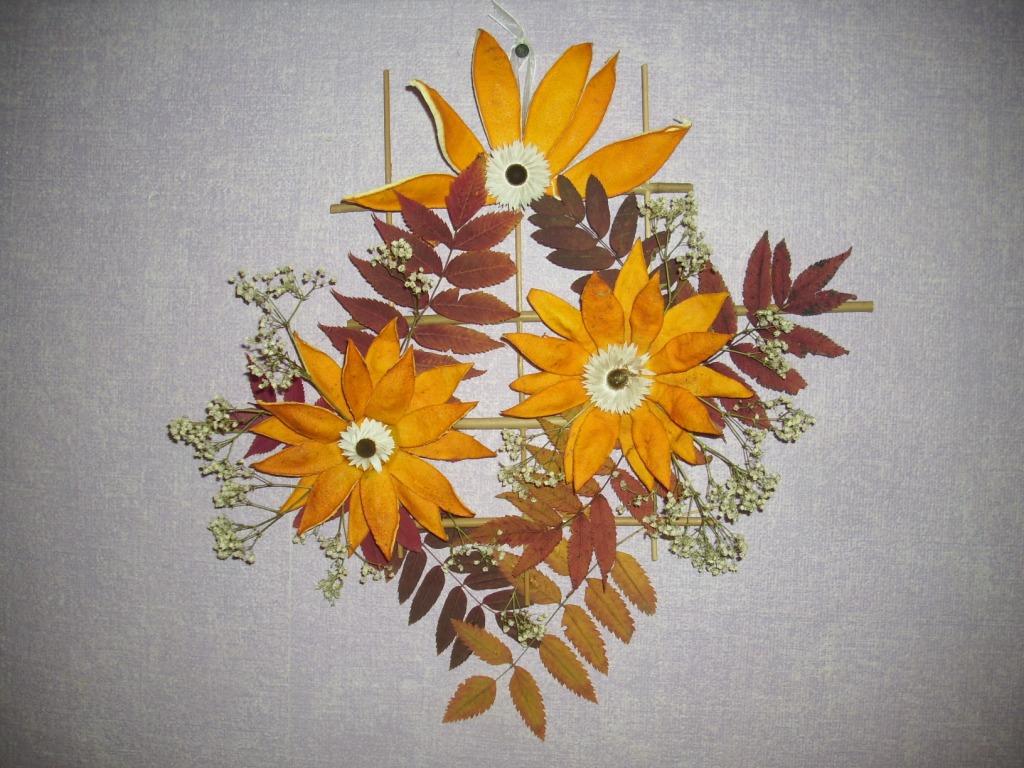 Для работы нам понадобится: КлейБамбуковые палочкиЗасушенные листья ЦветыАпельсиновая кожура Сначала  изготовим основу- каркас. Я использовала две  бамбуковые палочки: одна толстая ( диаметр 7-8 мм), вторая тонкая (диаметр 3 мм). Обе палочки длиной  примерно 1 метр. Распилим их на части: толстую на 4 части (30 см, 30 см, 20 см, 20 см), тонкую на 3 части (все 3 одинаковые)  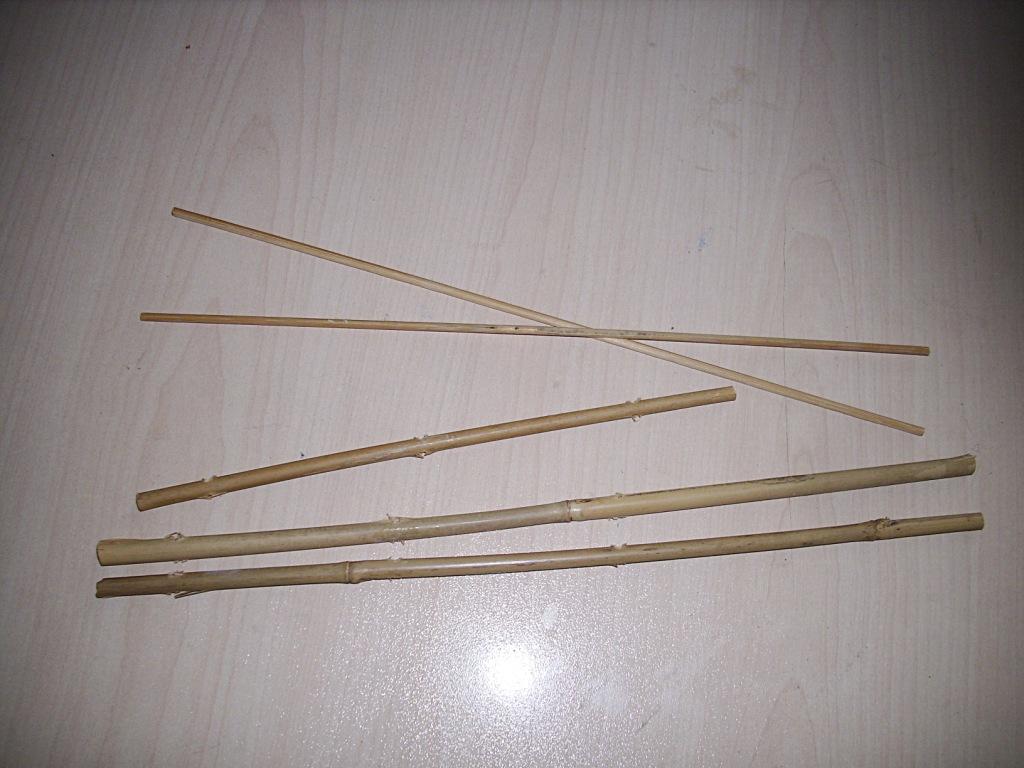 Затем в палочках большего диаметра нужно просверлить отверстия сверлом №3, расстояние между отверстиями 7,5 см. Эту работу лучше доверить мужчине. (А можно заменить бамбуковые полочки любыми другими (ветки  дерева, деревянные шпажки) и связать нитками под цвет композиции в местах пересечения.) 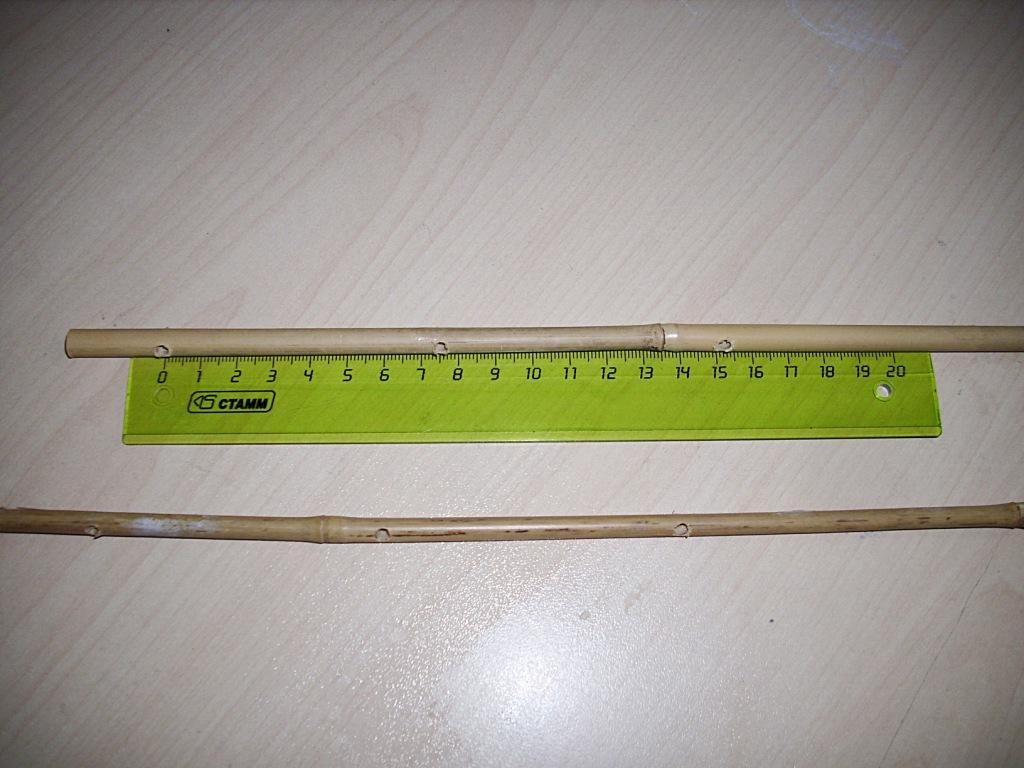 Вставляем палочку меньшего диаметра в отверстия больших палочек. 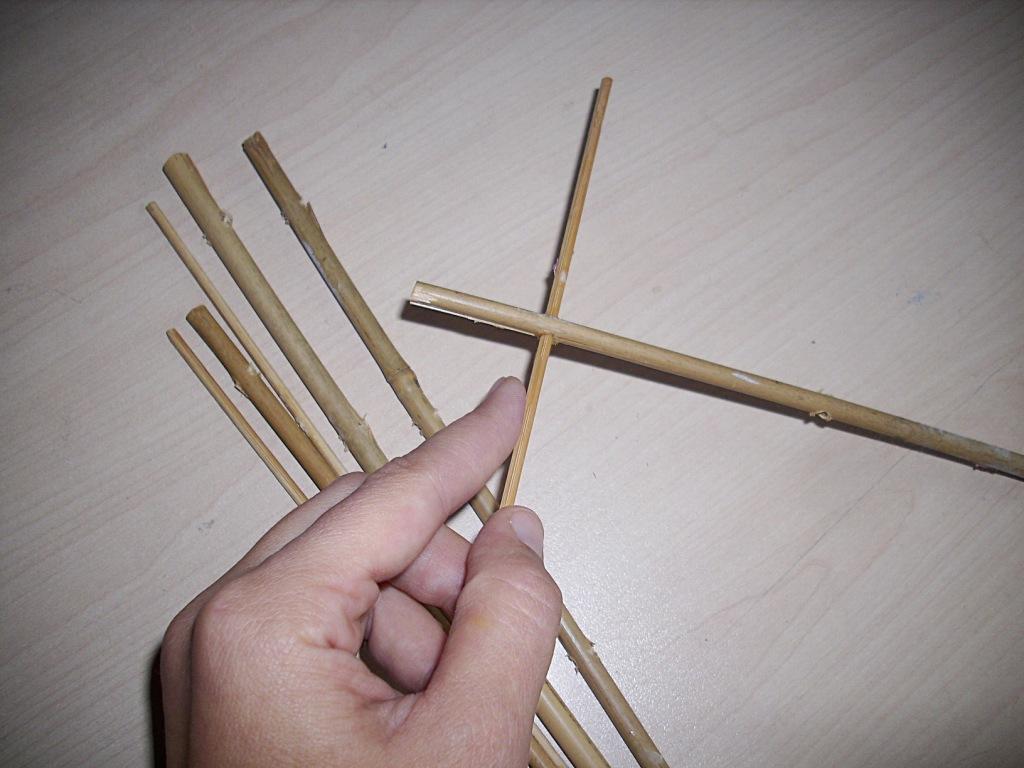 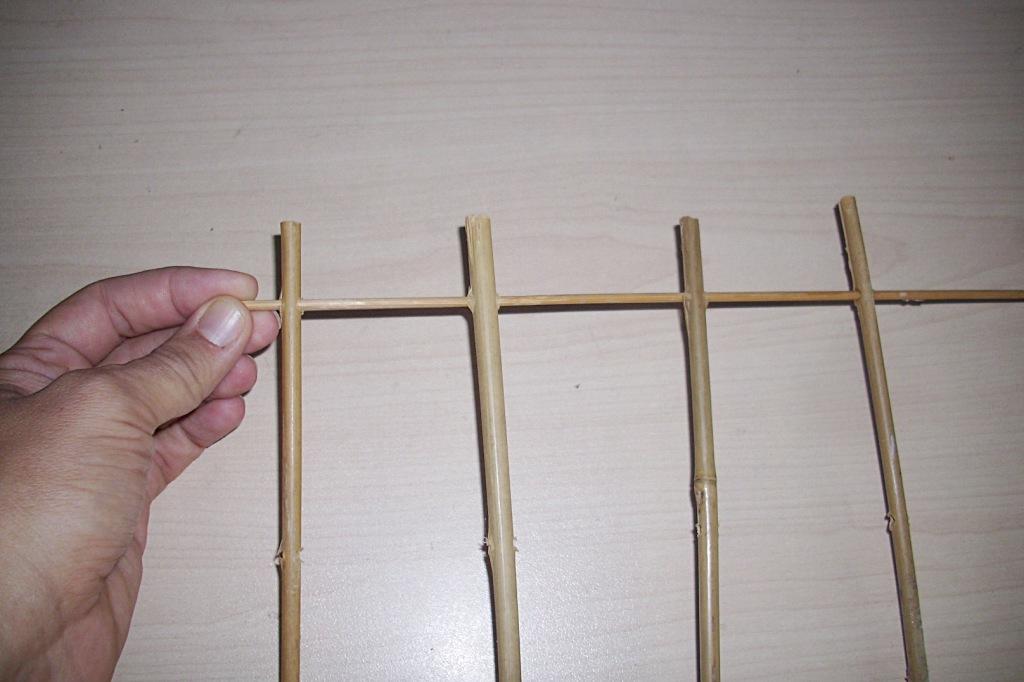 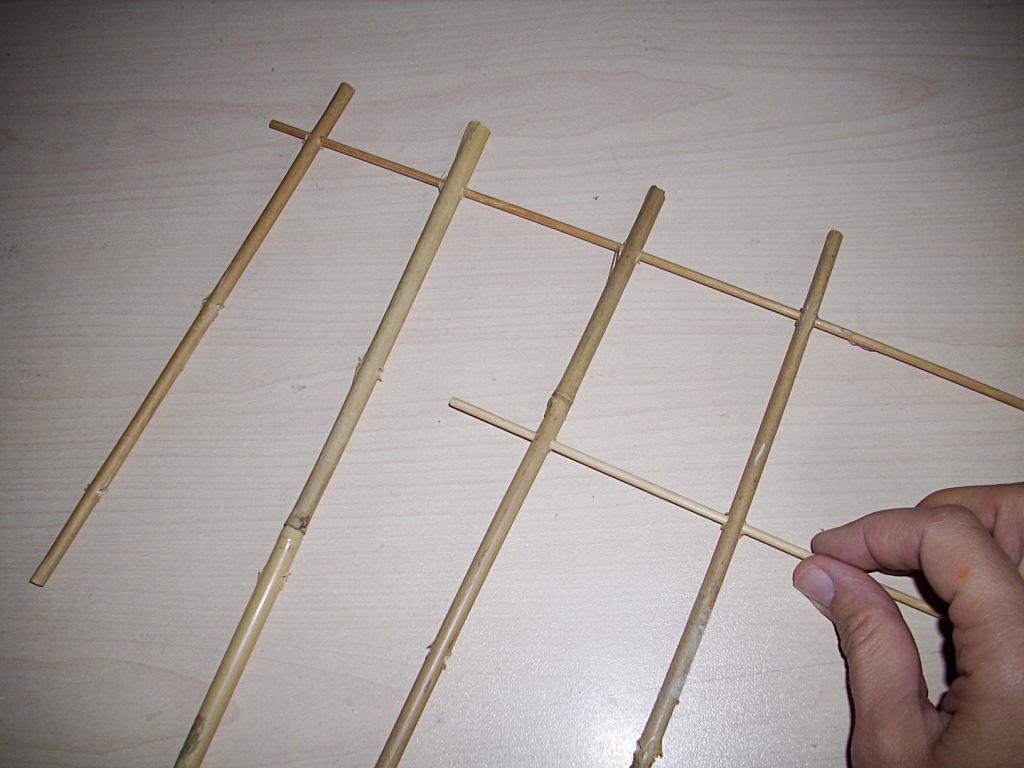 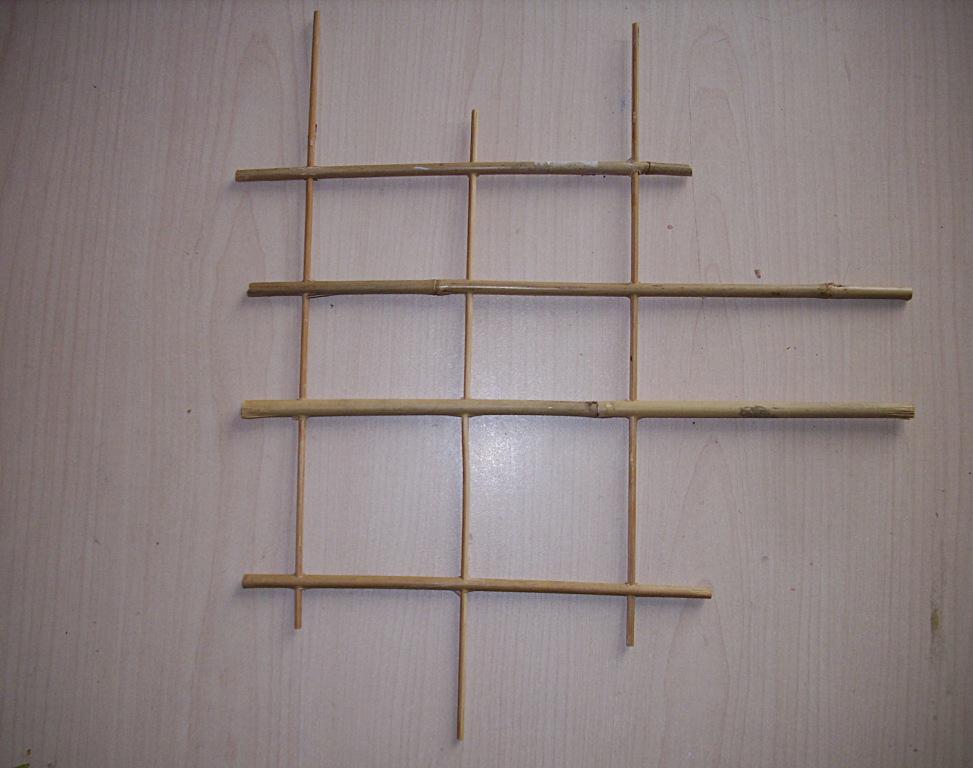 Заранее необходимо подготовить «апельсиновые цветы» и другие природные материалы.  Возьмите 4 мандарина и 1 апельсин.  Сделайте 4 надреза вдоль всего фрукта.  Аккуратно снимите кожуру.  Получившиеся цветы нужно высушить (можно положить на батарею, через пару часов они будут готовы) 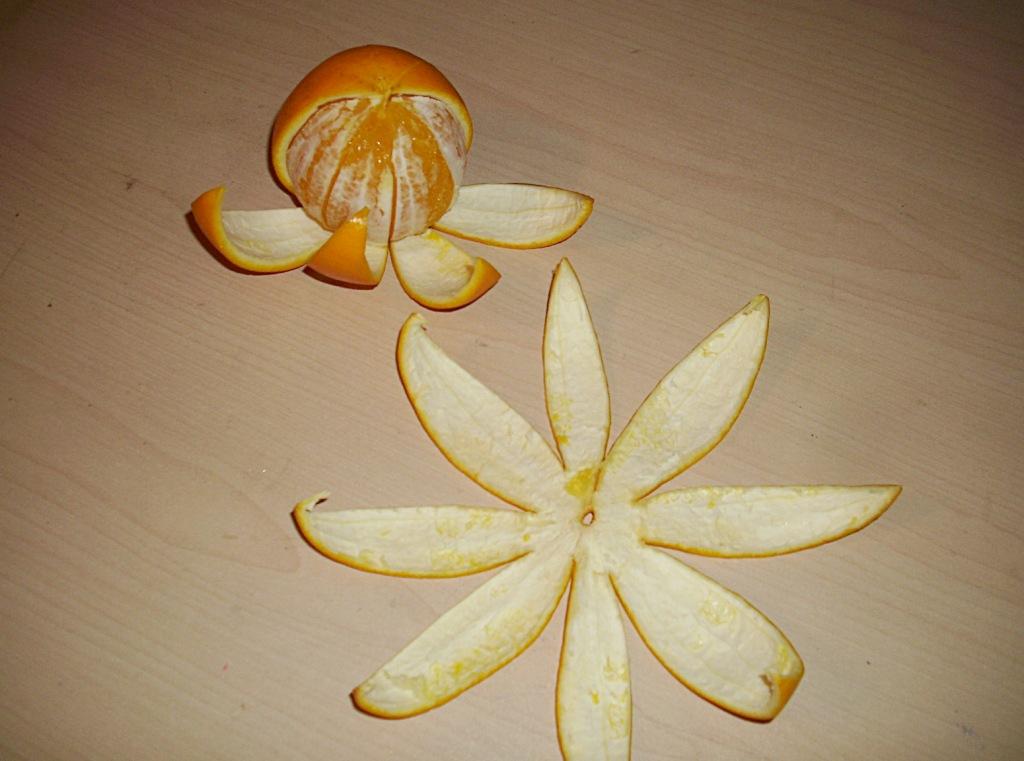 Приступаем к декорированию основы. Засушенные листья рябины приклеиваем к палочкам. 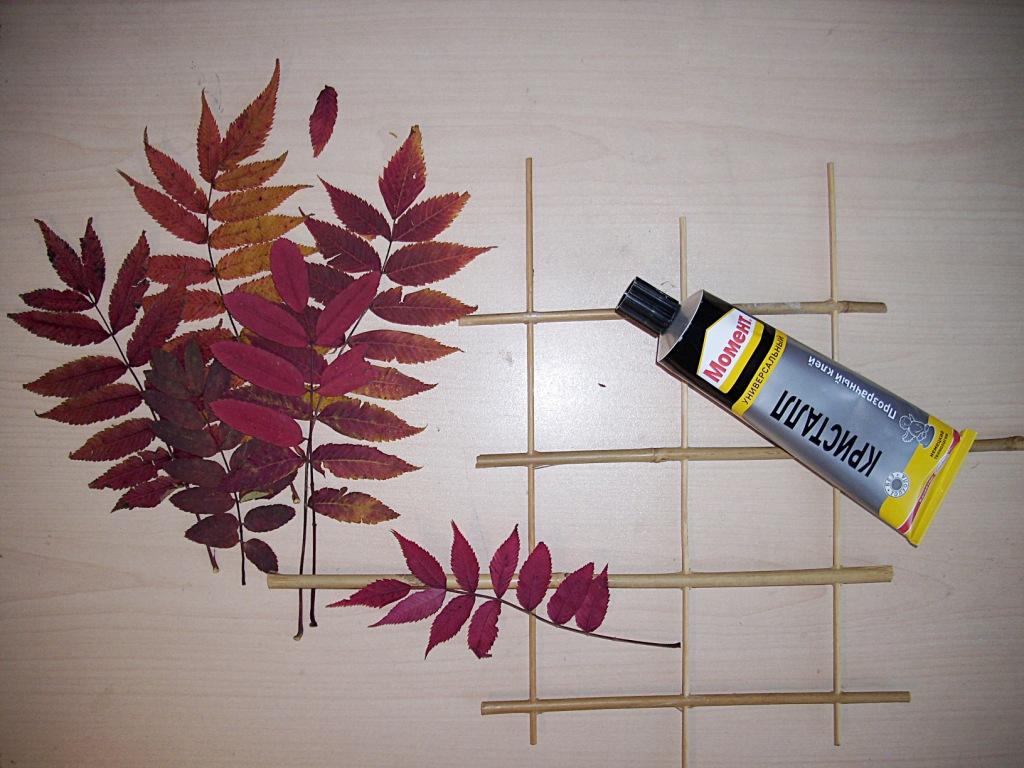 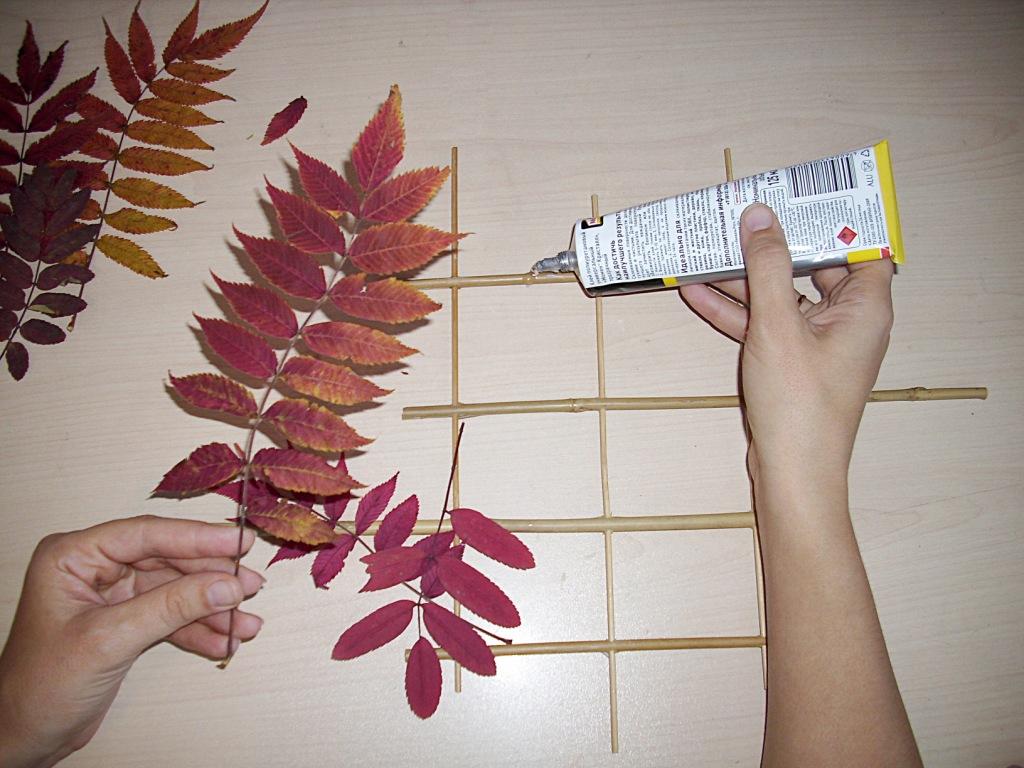 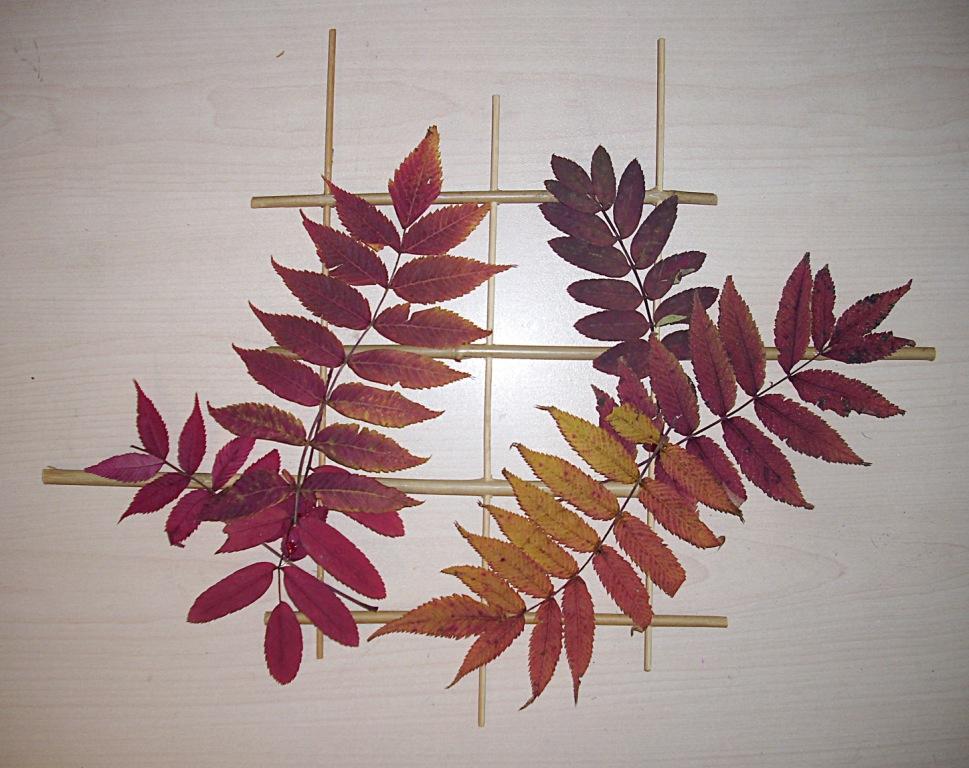 Приклеиваем первый цветок.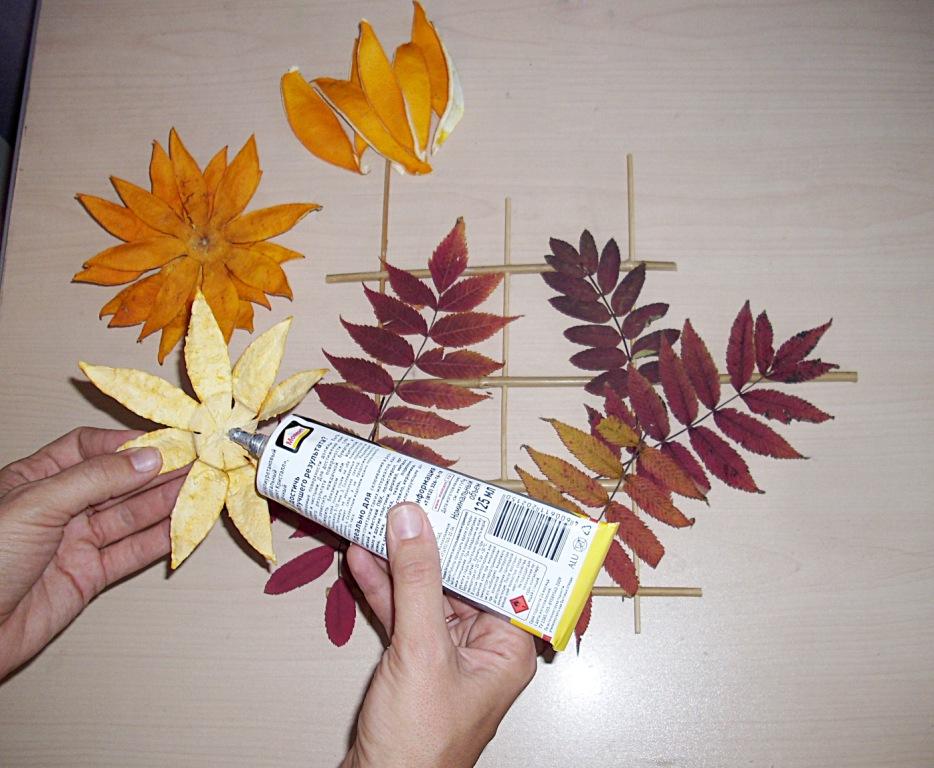 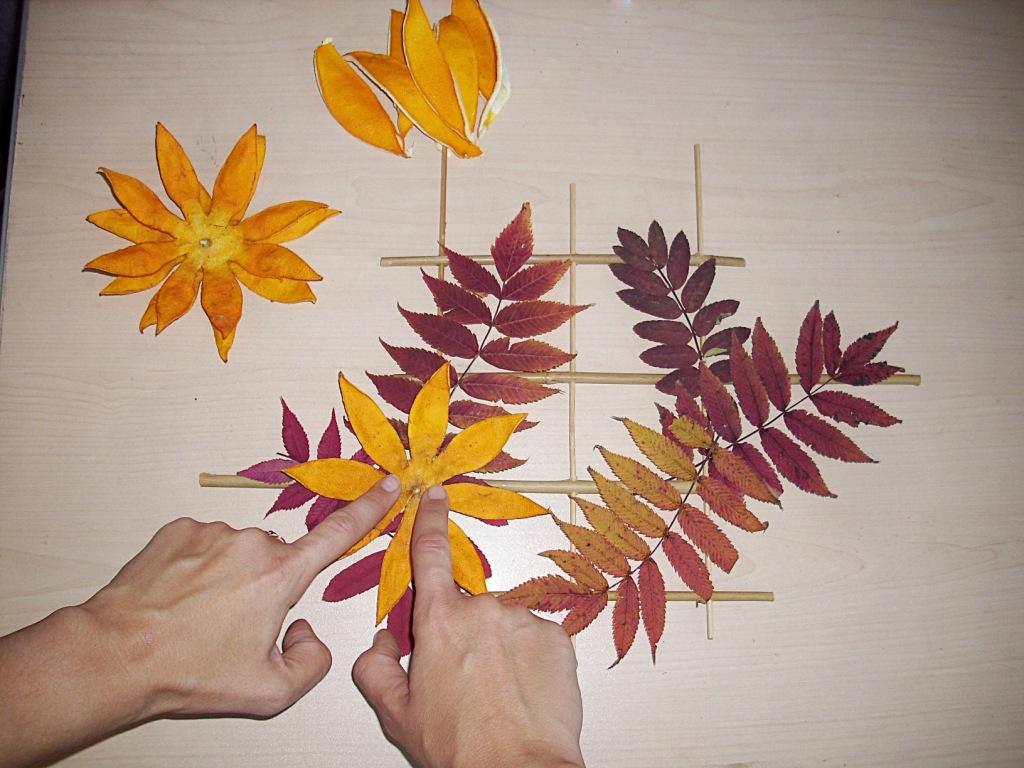 Затем приклеиваем второй цветок поверх первого. 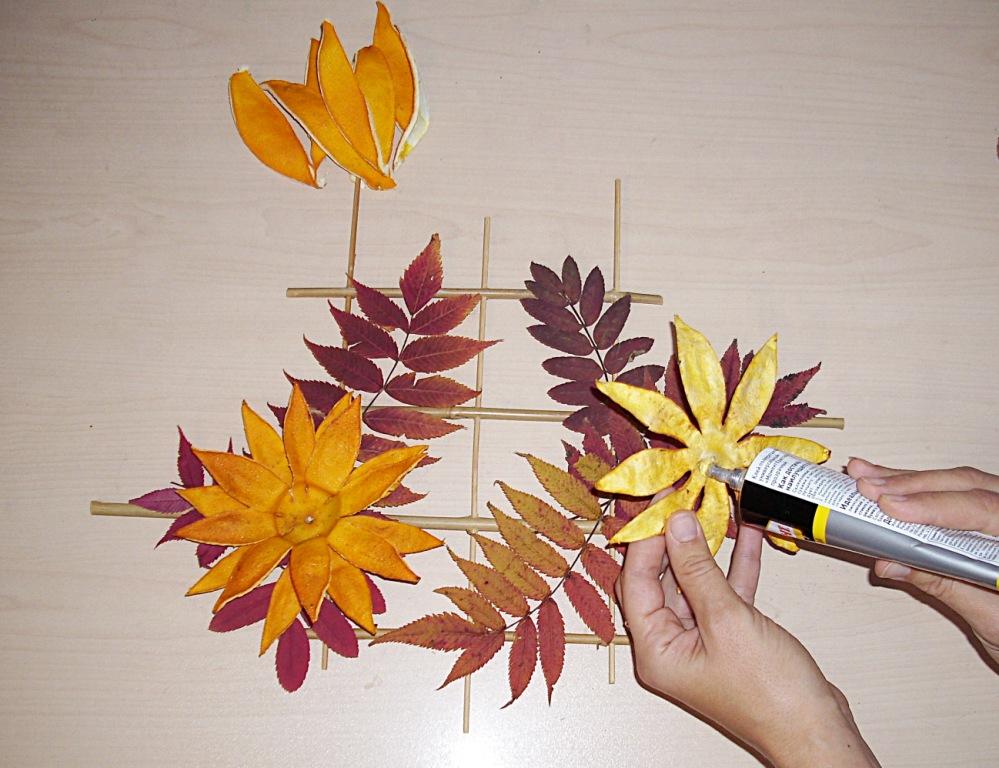  Повторяем то же самое с другой стороны. 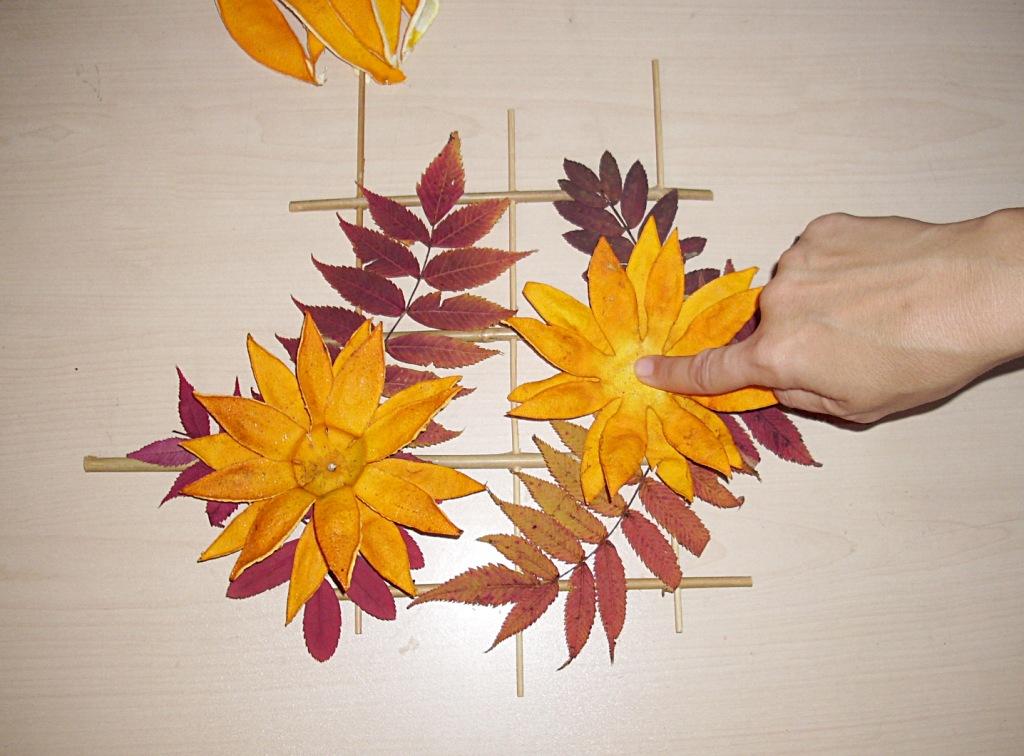  Вверху композиции к основе приклеиваем апельсиновый цветок (он немного дольше по размеру, я взяла только часть лепестков) 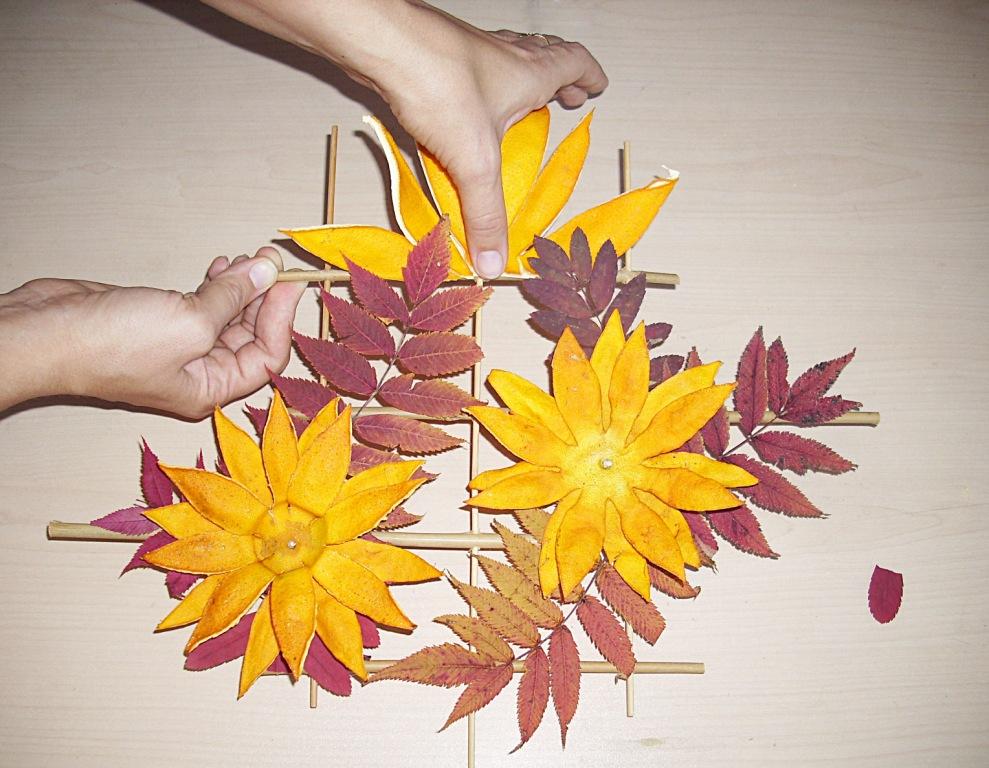  Продолжаем декорировать композицию. Приклеиваем цветы Бессмертники в середину апельсиновых цветов. 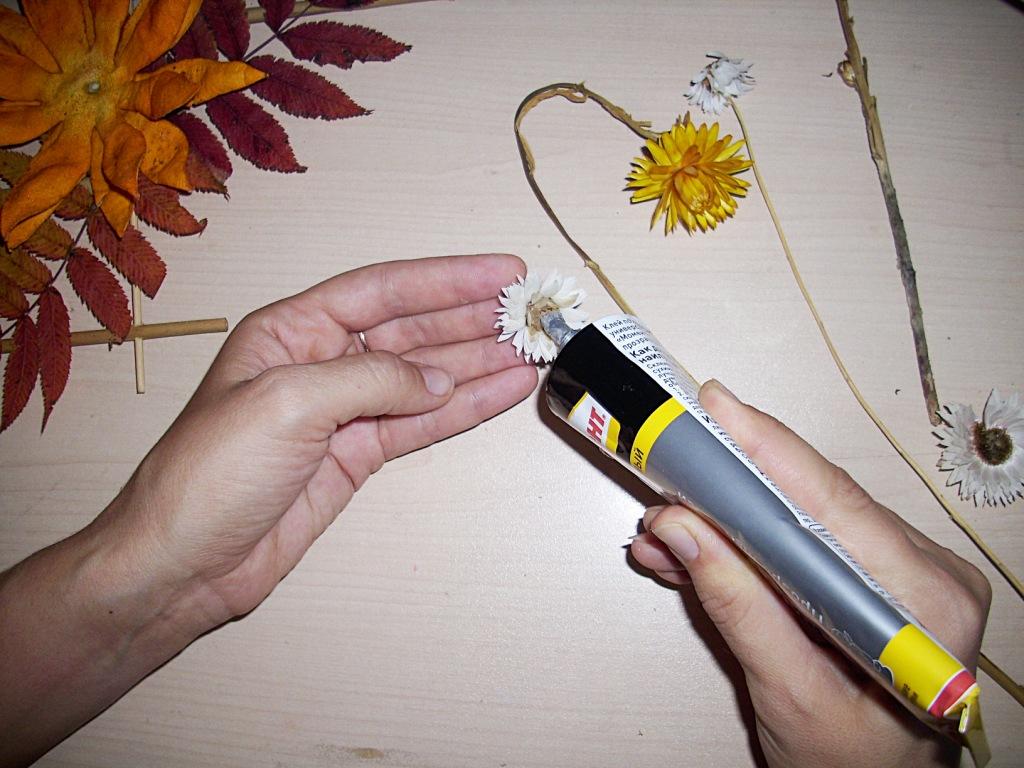  Оттеняем крупные оранжевые цветы веточками маленьких беленьких цветов.  Приклеиваем их по кругу. 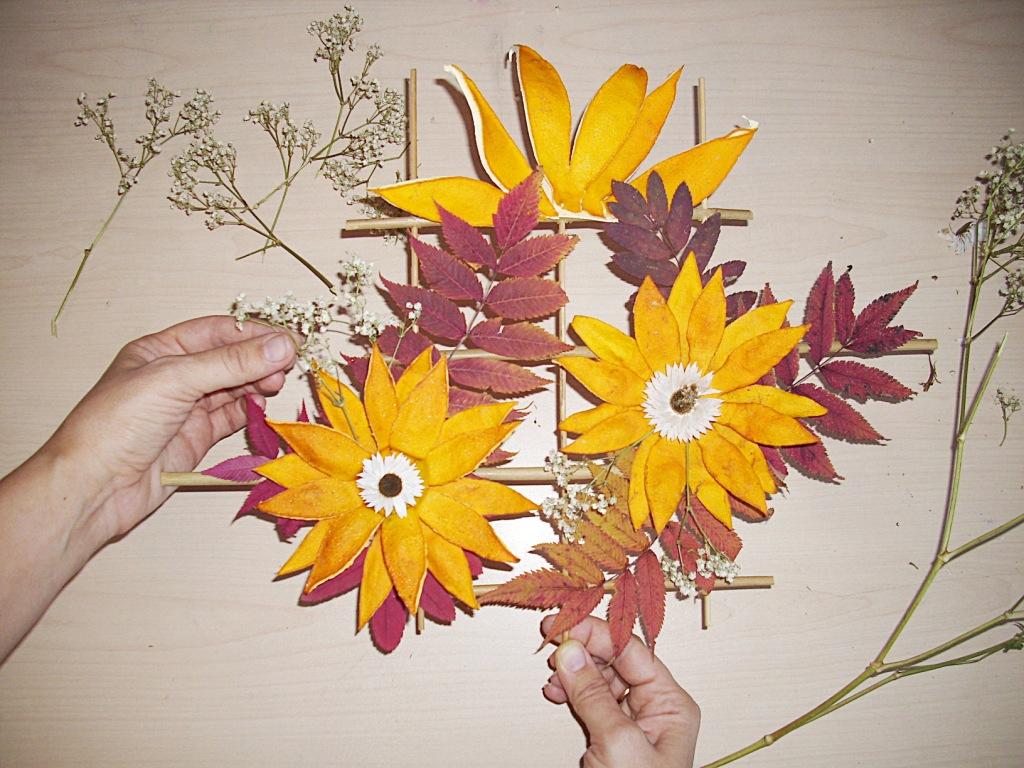  Вот получилось самобытное и по настоящему осеннее панно. Надеюсь, вам оно понравится. 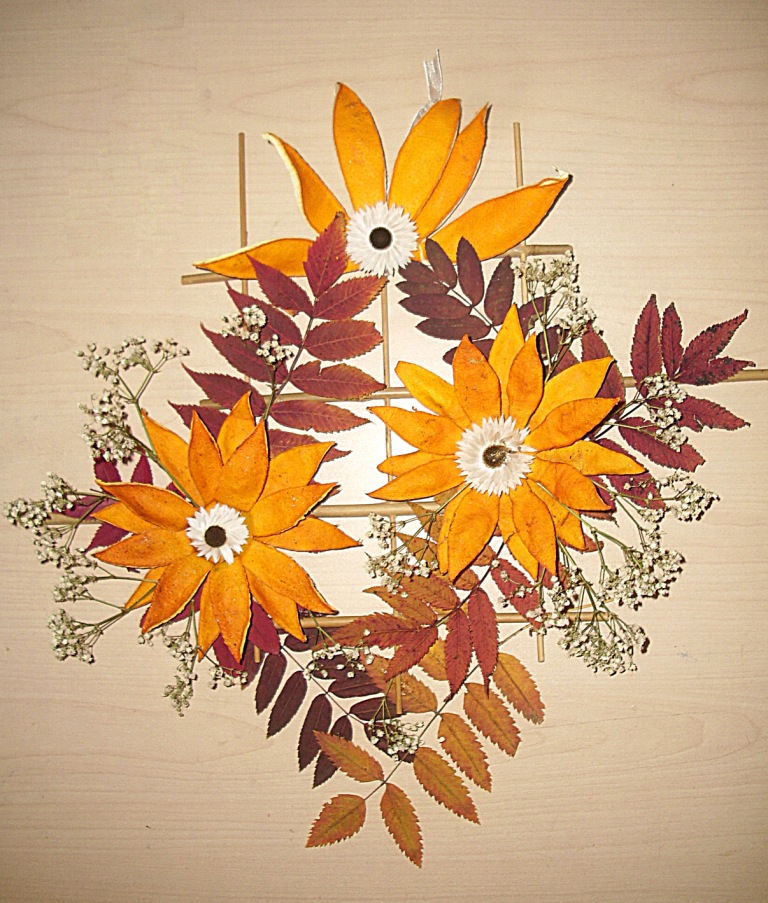 Большое спасибо за внимание!